Extension of short-term studiesas an ERASMUS+ programme country studentAcademic year 2018/2019 Student’s Signature:…………………. …………….………  Date:…………………………UNIWERSYTET SZCZECIŃSKIDZIAŁ SPRAW MIĘDZYNARODOWYCHAl. Papieża Jana Pawła II 31, 70-453 Szczecin tel. (+48 91) 444 10 58, (+48 91) 444 10 18, tel./fax (+48 91) 444 11 84mail: zaklin.skokowska@univ.szczecin.plStudent’s Name, SurnameHome UniversityReceiving HEIUNIVERSITY OF SZCZECIN  –  PL SZCZECI01Receiving FacultyRequested additional periodFrom - till (dd/mm/yyyy)UNIVERSITY OF SZCZECINWe hereby confirm that the above-mentioned student is permitted to extend his/her studies as Erasmus student at our Institution.Signature and stamp of the Erasmus Departmental Coordinator Date: Signature and stamp of the Erasmus Faculty CoordinatorDate:HOME UNIVERSITYI hereby confirm that the above-mentioned student is permitted to extend his/her studies as an Erasmus student at the Receiving Institution.Erasmus Departmental/Institutional Coordinator or Erasmus OfficerSignature and stampDate: 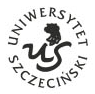 